P6 –The software that I am going to upgrade is called ITunes. As soon as I open the software, before I can do anything on it (like listen to music), it already opens up a dial box to upgrade the software.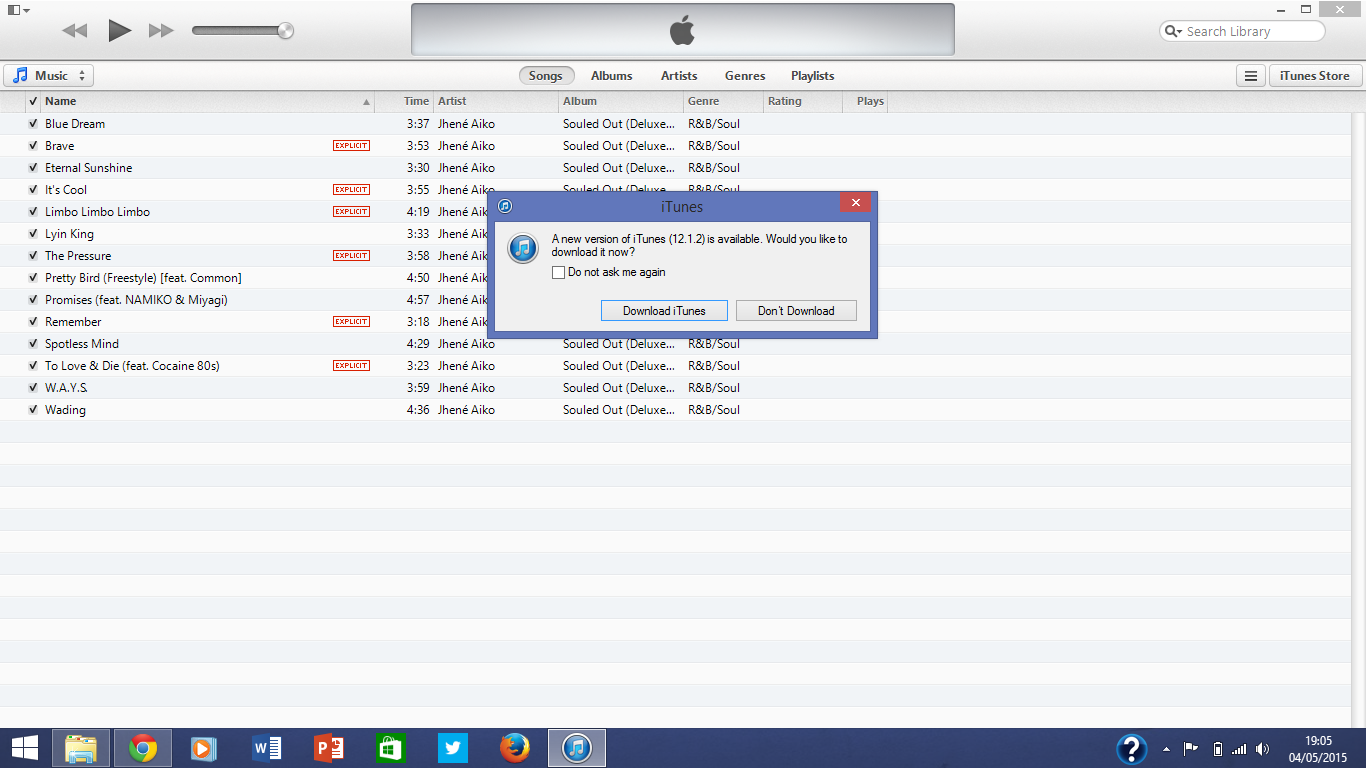 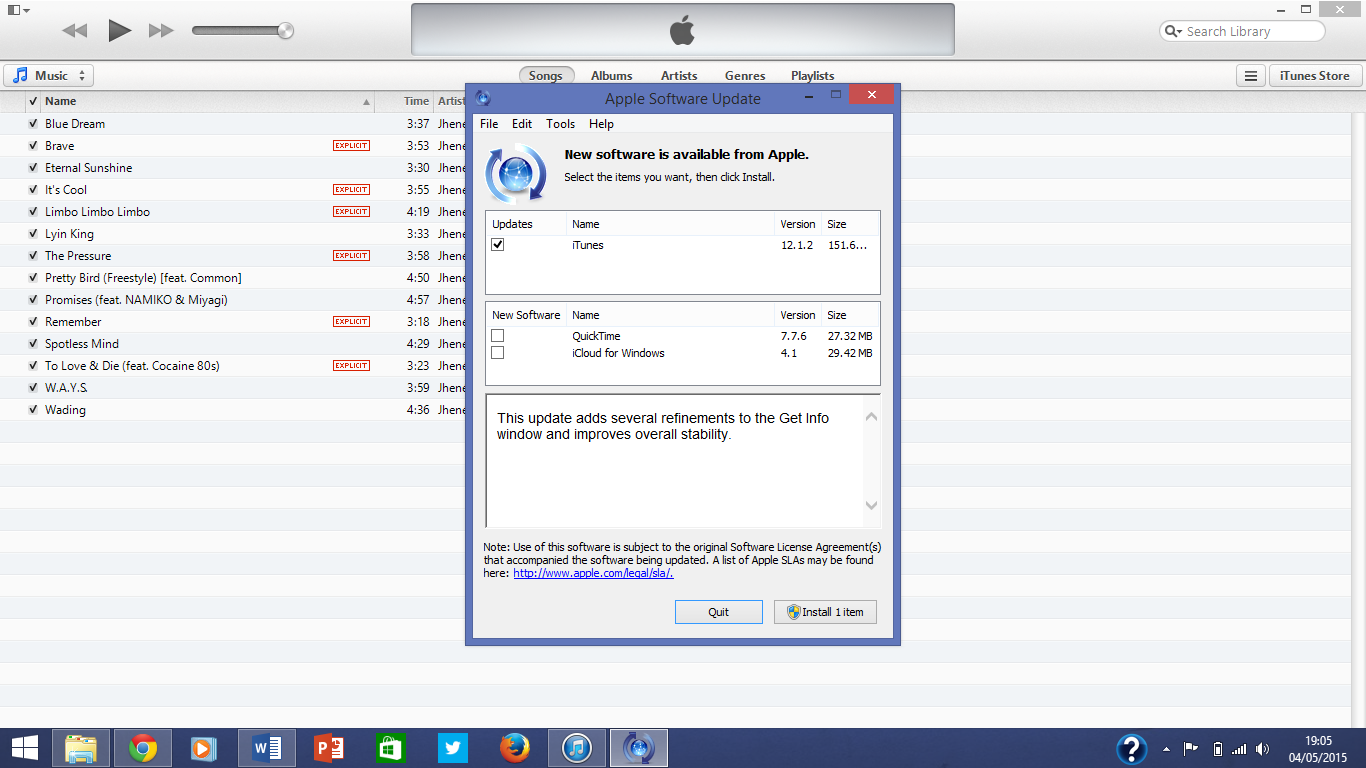 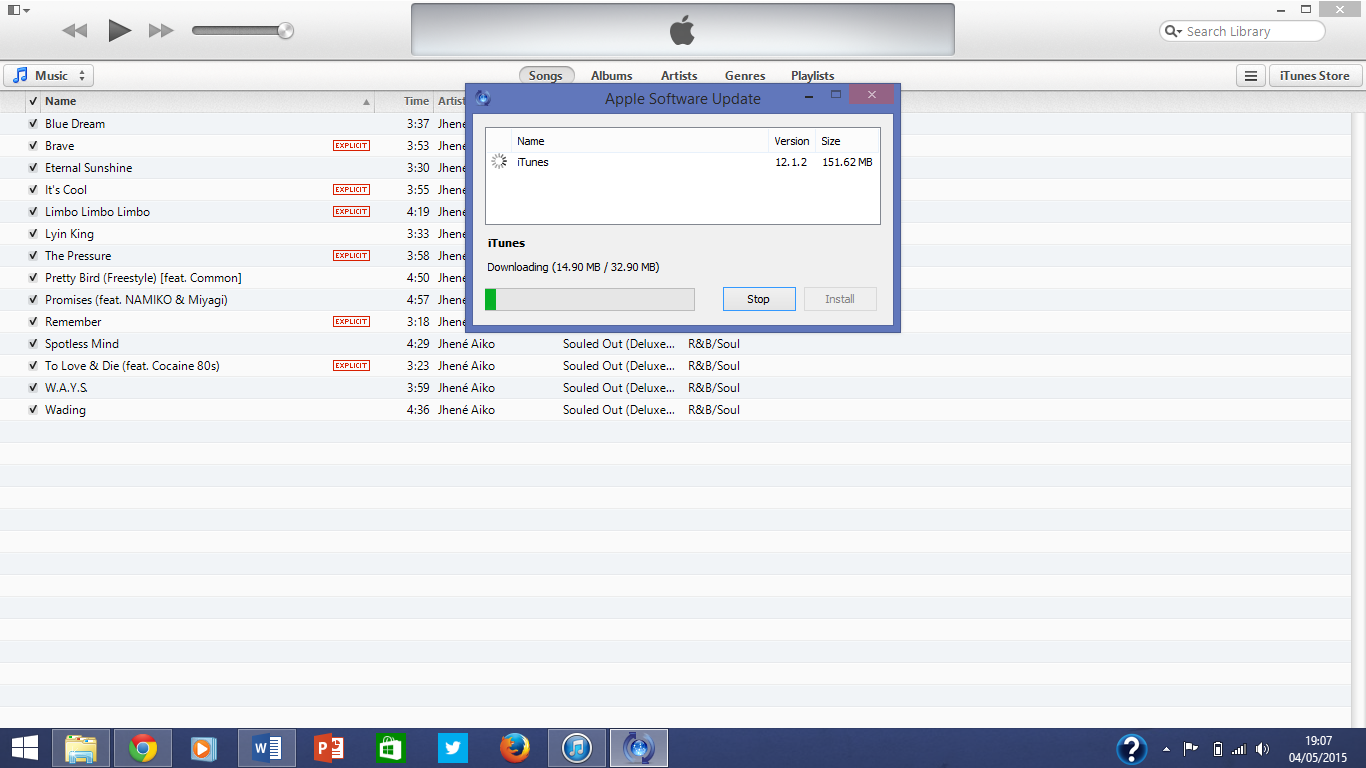 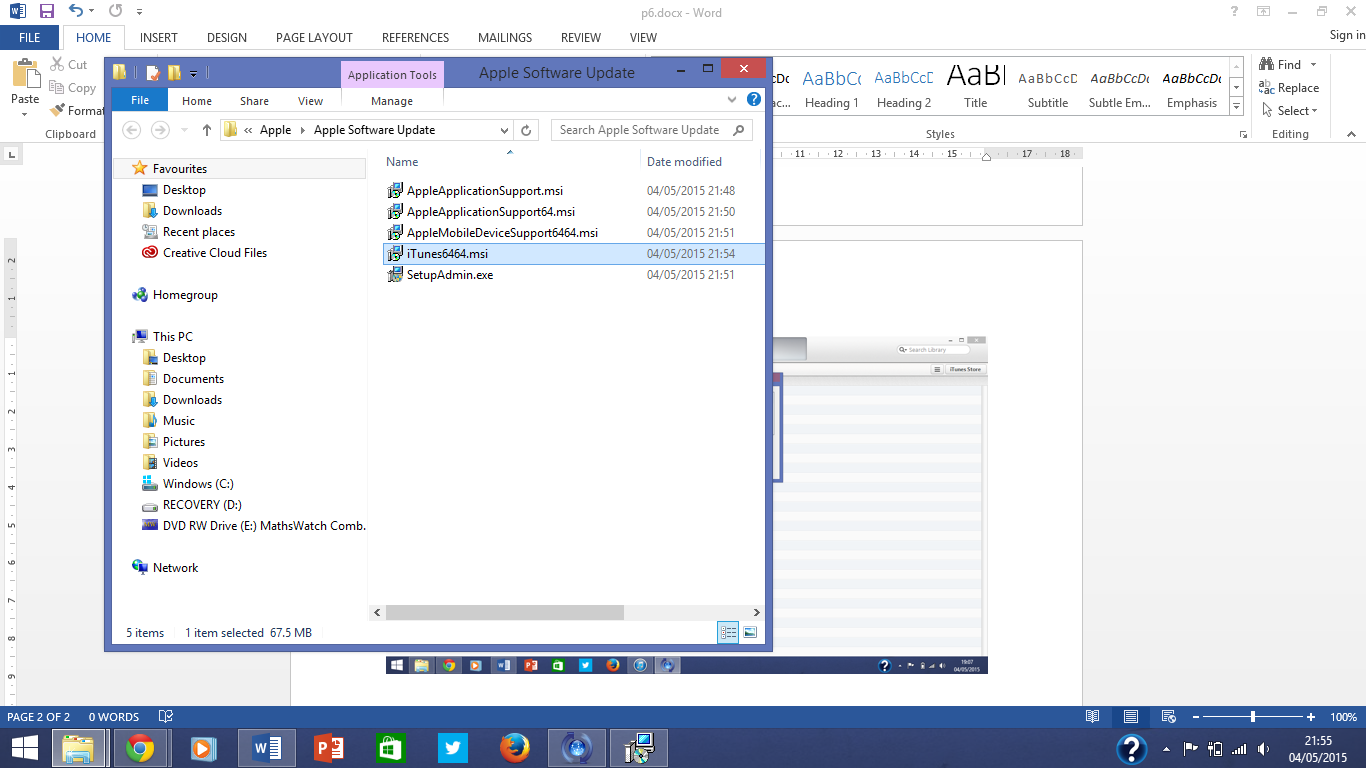 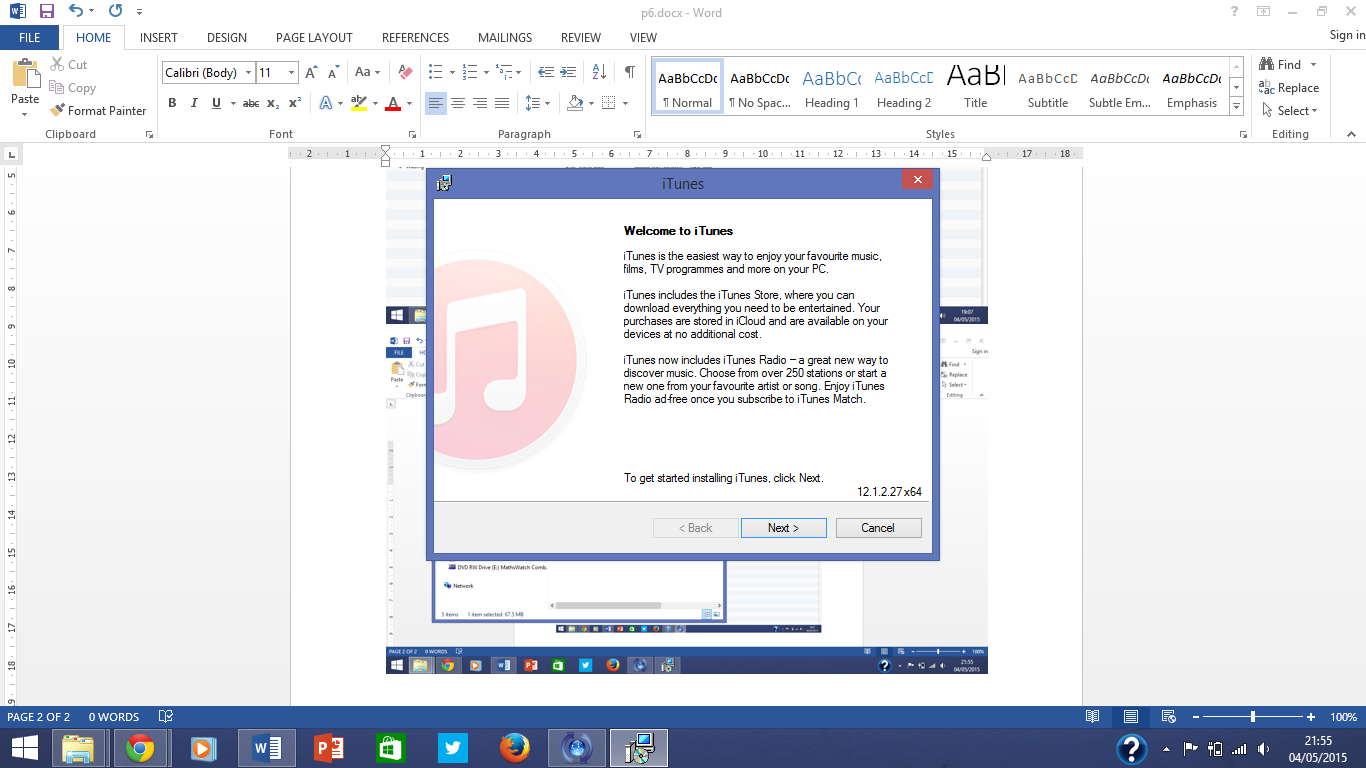 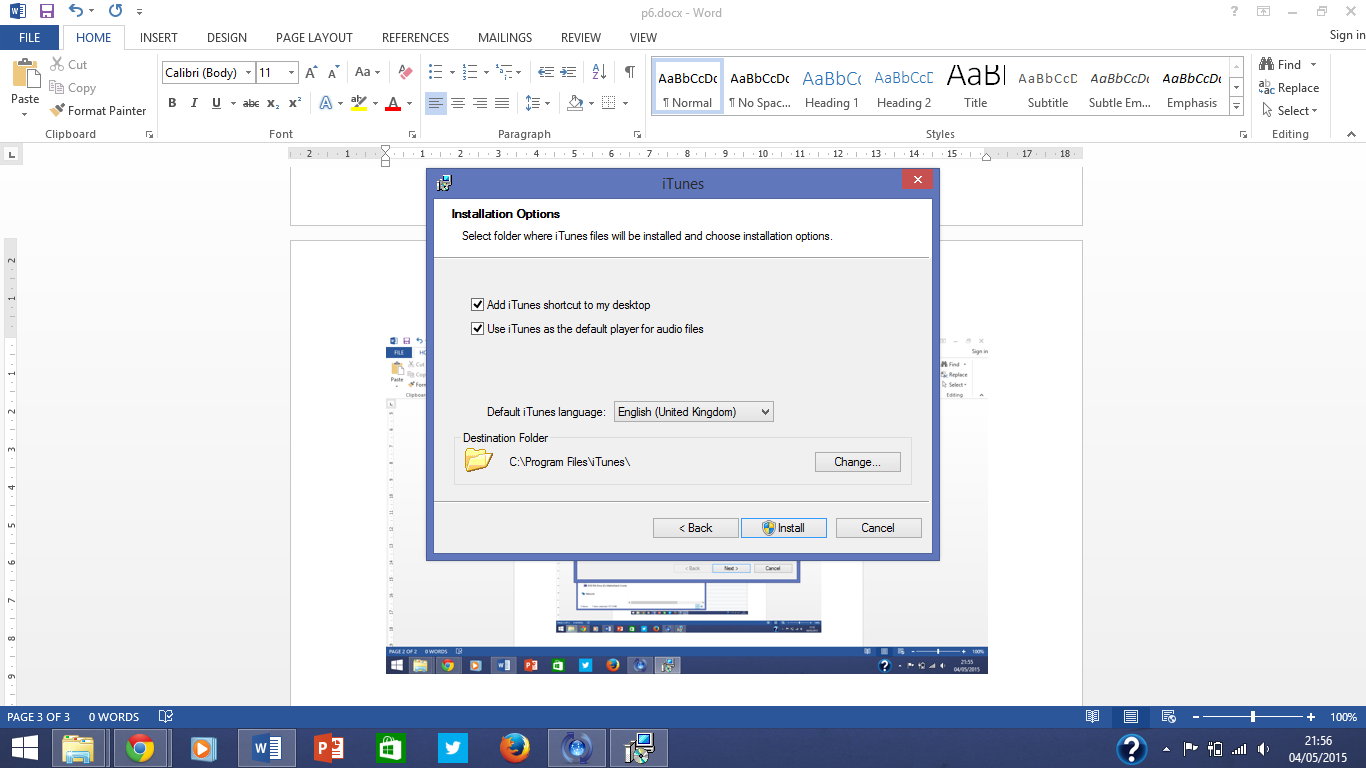 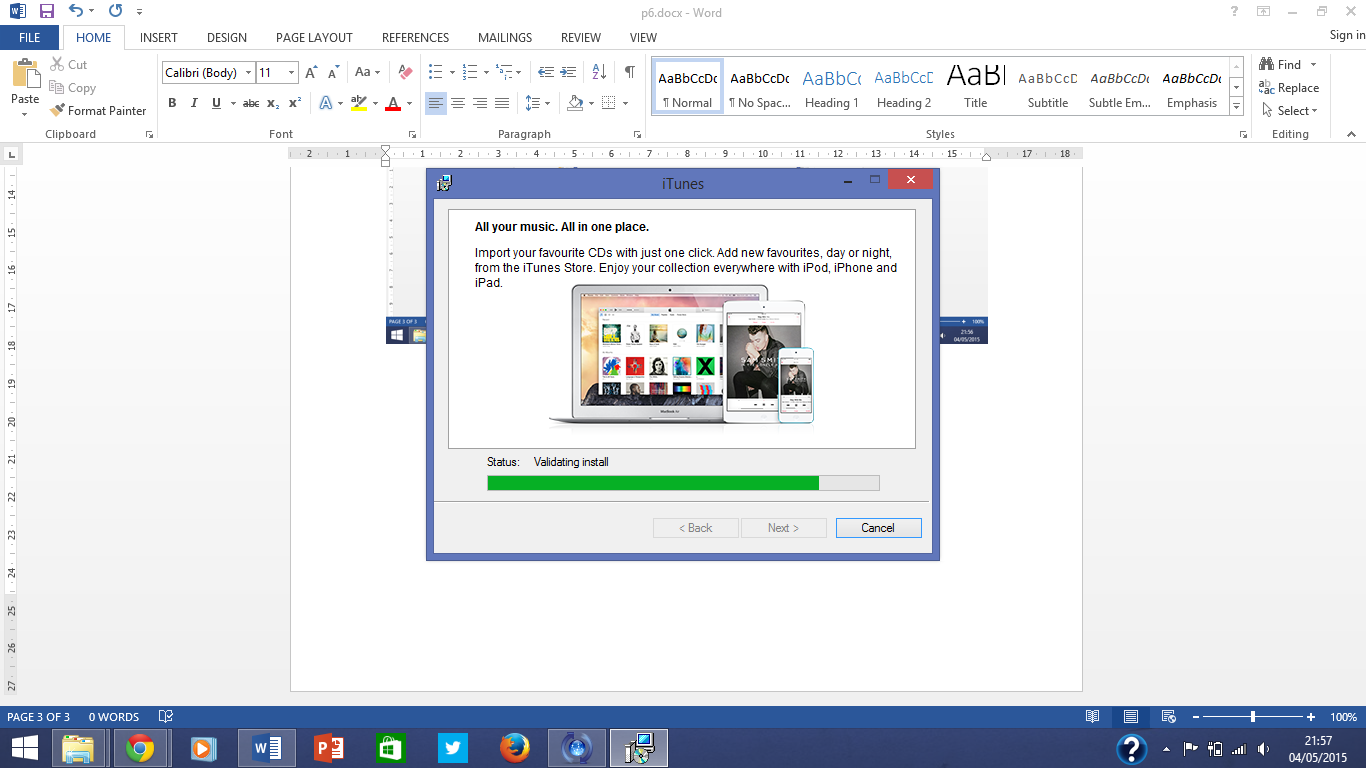 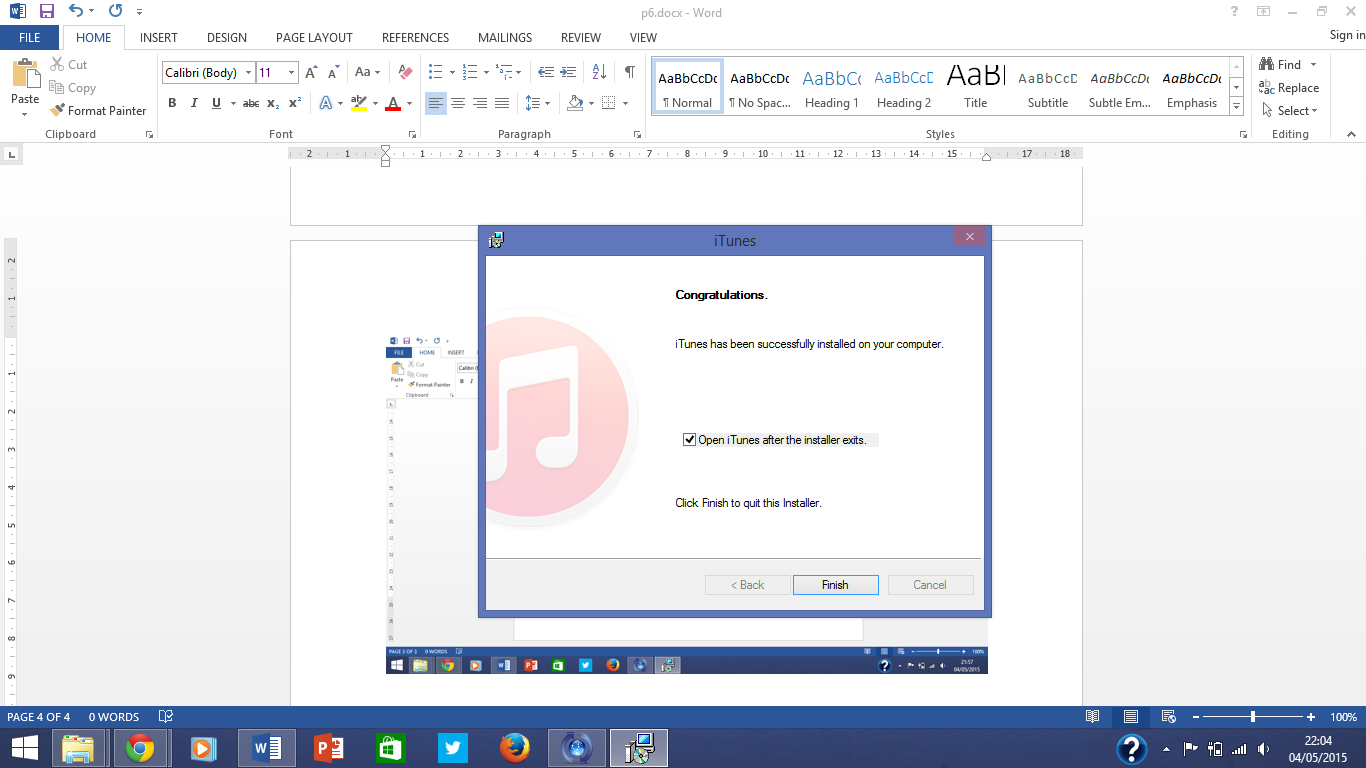 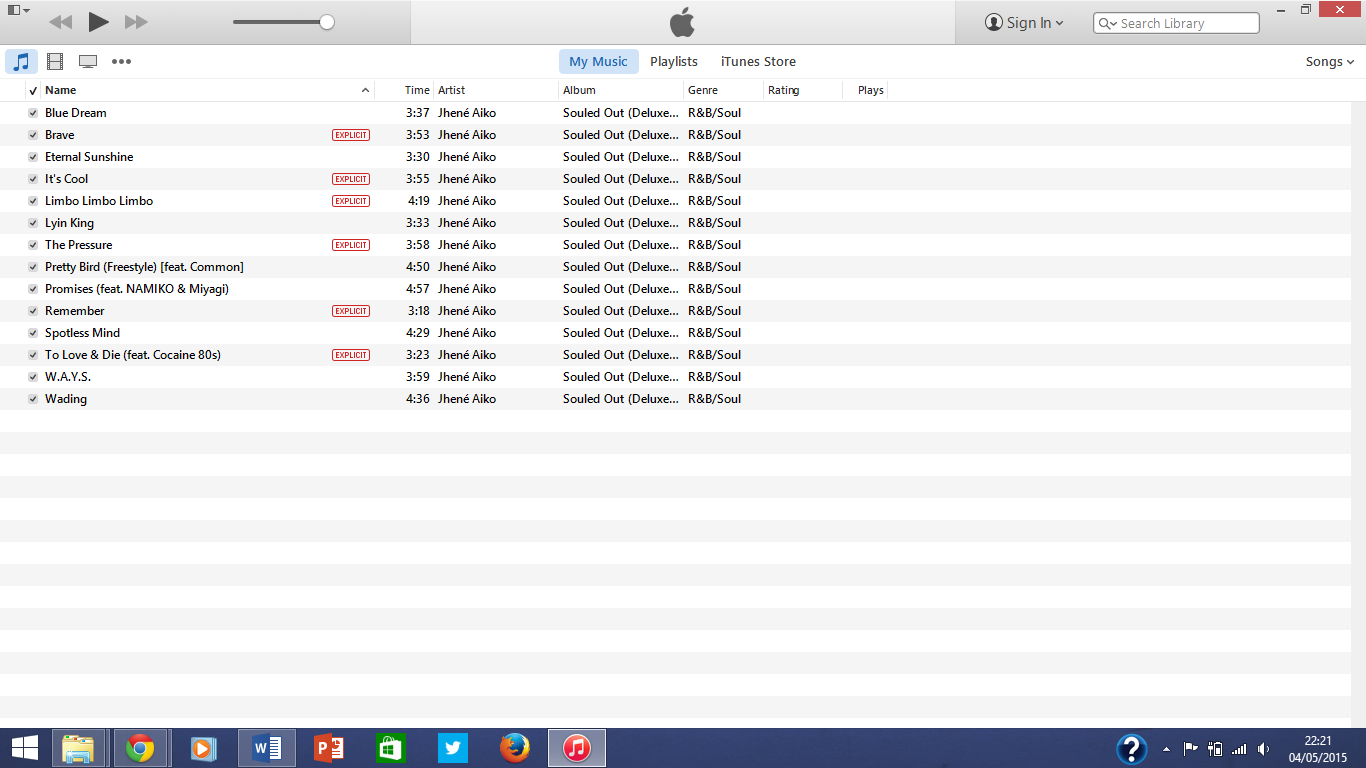 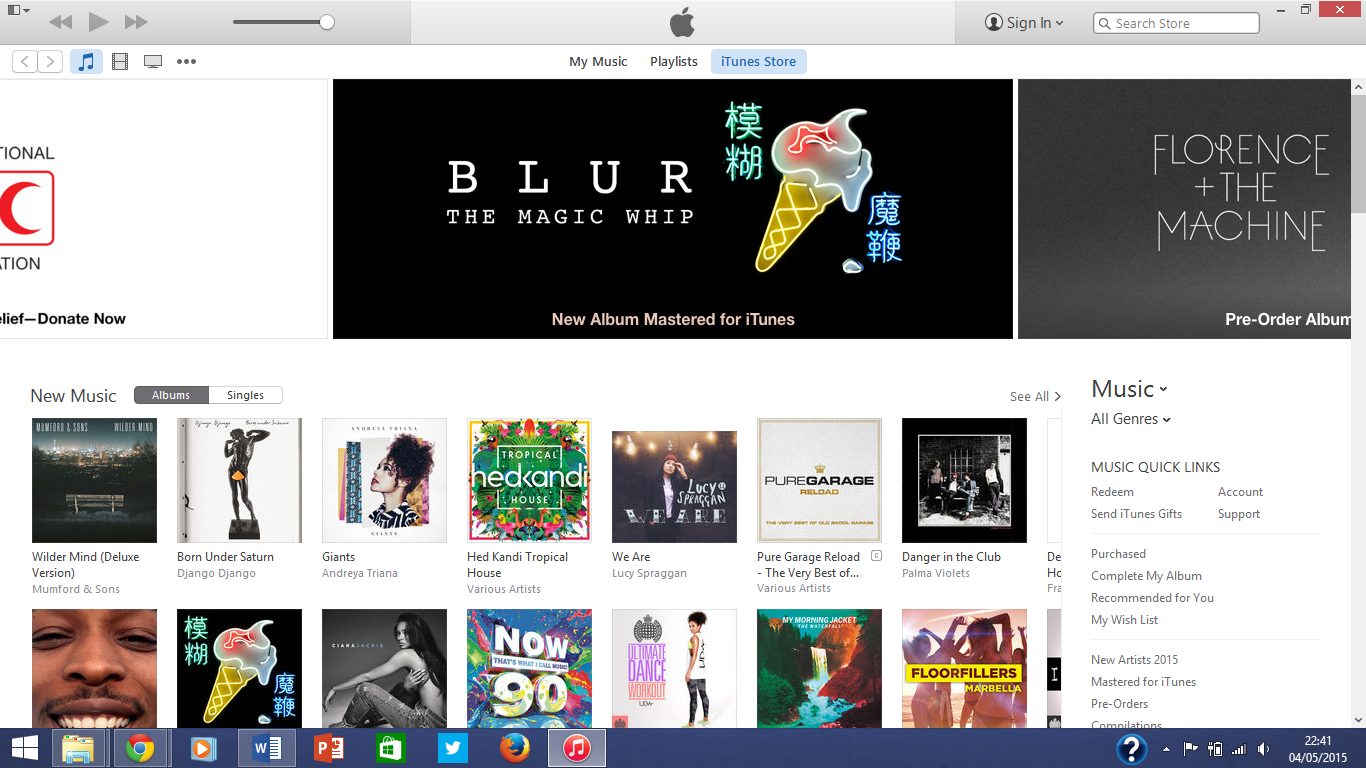 